Hazard identification formFor use with S1248_A – Job hazard analysis formOther hazards and observations: Job/task:   Date of assessment:Assessment conducted by:Assessment conducted by:Assessment conducted by:Department/work area(s):Department/work area(s):Department/work area(s):Reviewed by:Reviewed by:Falls from elevation?Slips/trips/falls on same surface?Musculoskeletal disordersDoes the task require the employee to:  Use a ladder?  Use or work on a raised platform?  Work on a mezzanine?  Work on a scissor or boom lift?  Work from forklift work platform?   Work on a loading dock?  Work on top of equipment?  Use stairs?  Other?Is the work done in an area with:  Congestion?  Uneven walking surfaces?  Material on floor?  Cords/hoses on floor?  Potential for spills?  Potential for ice and/or snow?  Poor lighting?  Other?Use observations to identify:  Forceful exertions  Awkward postures  Static postures  Repetitive motions  Contact pressure/stressChemicals/hazardous materials with potential for inhalation? (Review SDS)Chemicals/hazardous materials with potential skin contact? (Review SDS)Non-ionizing and 
ionizing radiation?Is there a potential inhalation hazard from:  Paints?  Metal fumes and gases from welding/soldering?  Dusts from grinding/sanding/blasting?  Dusts/mists/vapors while filling machines, tanks, reservoirs etc.?  Cleaning chemicals?  Solvents or other volatile chemicals?  Dip-tank operations?  Compressed gases?  Products of combustion and thermal degradation from (heating plastics or other material)?  Oxygen-deficient atmosphere (confined space)?  Other chemical hazards?Work activities with the potential for skin or eye contact (Can damage skin/eyes by irritation, burn, sensitization or can be toxic when absorbed through skin or ingested):  Corrosives (acids and caustics)?  Irritants/sensitizers?  Solvents?  Lead wire or other metal contamination?  Cryogenics (e.g. liquid nitrogen or oxygen)?  Machining fluids?  Other?   Is there potential contact with bodily fluids?Work activities, such as:  Continuous noise?  Impact noise?  Vibration?  Heat stress (hot environment)?  Cold stress (cold environment)?  Lasers?  Ultraviolet or infrared light?  Radiofrequency/microwave radiation?  X-Rays?  Other?Electrical hazards?Hot work?Hazards from pressure?Could employee be exposed to:  Exposed electrical wiring or components?  Arc flash?  Other electrical hazards?Does the work create or is the work done in proximity to:  Flame and/or spark?  Hot surfaces?  Flammable or combustible chemicals?  Other conditions that could create a fire?Is the work done in proximity to or require the use of:  Hydraulic pressure?  Pneumatic pressure?  Water pressure?Mechanical hazards?Mechanical hazards (examples)Vehicles?Does the work require using equipment with moving parts:  Does equipment cut, bend, shear, punch?  Is there access to the point of operation? (e.g. saws, press brake, shear, punch press)  Are there rotating shafts/shaft projections?  Are there rotating chucks, drill bits?  Are there reciprocating or transverse motions?  Nips points at fly-wheels, augers?   Nip points at in-running rollers?  Nip points at belts, pulleys, chains, gears (mechanical power transmission)?  Are robotics present?Could employee be struck or cut by:  Saw blades?  Abrasive wheels?  Hand tools?   Knives?  Other items or tools?Review the Oregon OSHA machine safeguarding publication (bit.ly/3TC4s8I) and/or the OSHA e-tool (bit.ly/3TteMzy).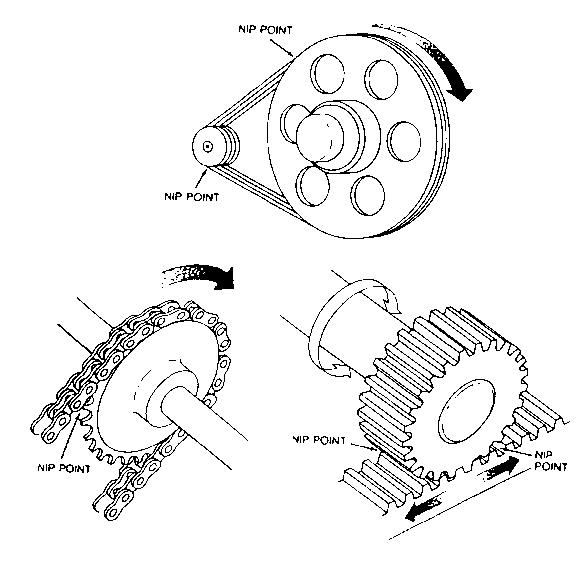 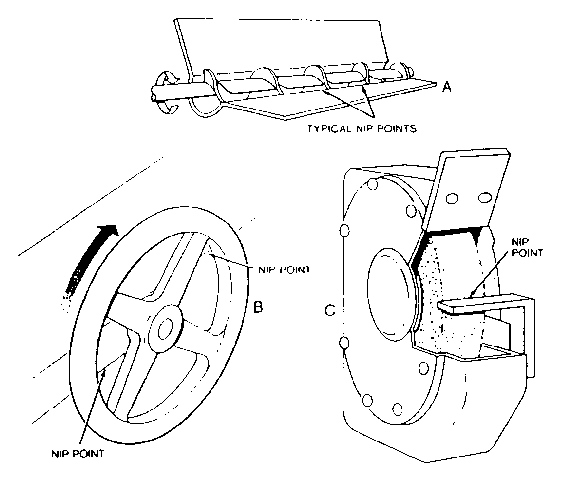 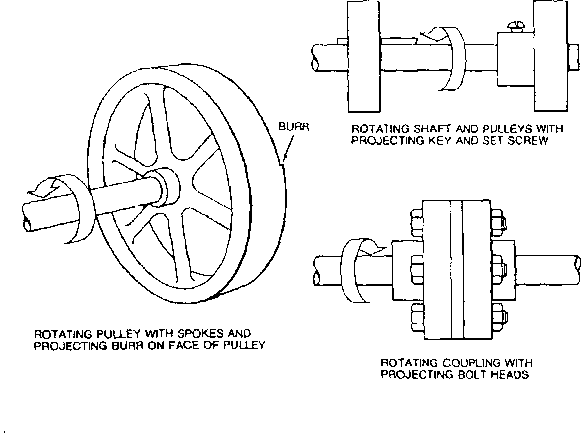 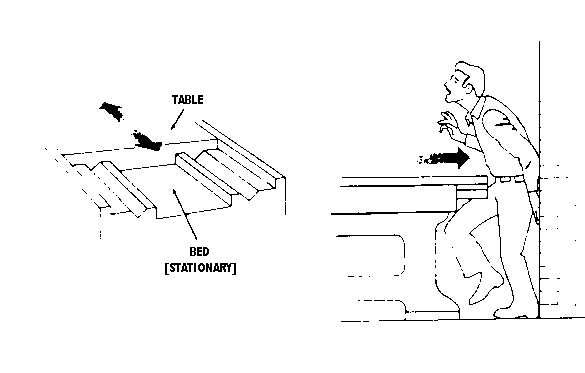 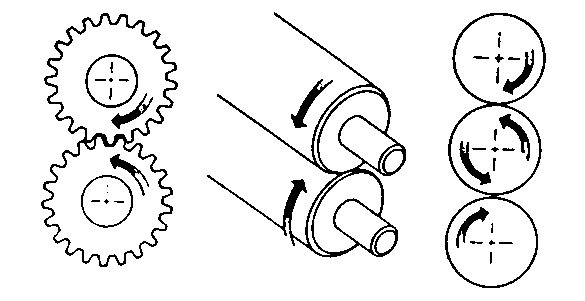 (Images from Oregon OSHA)  Does the work require use of a vehicle?  Is there vehicle traffic in the area?